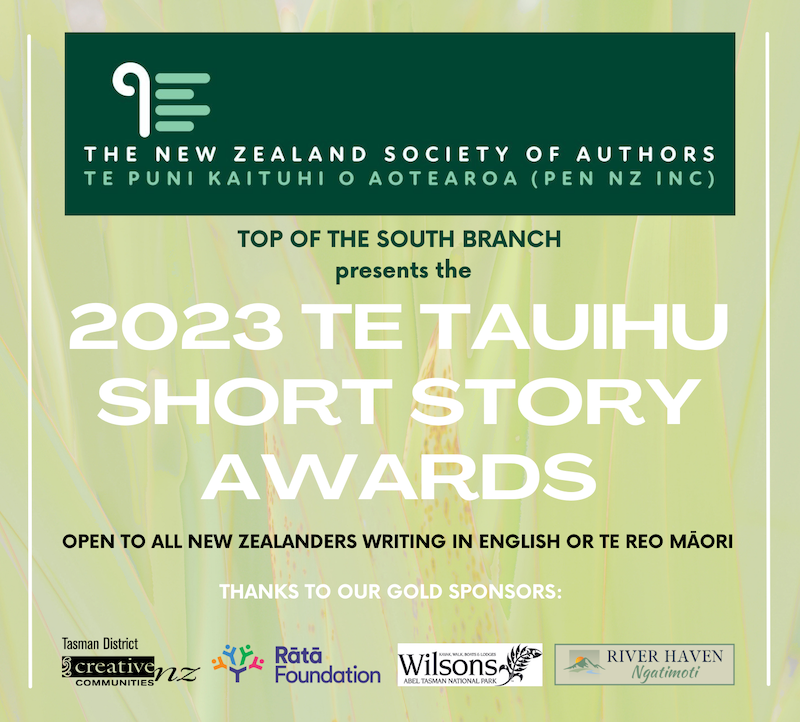 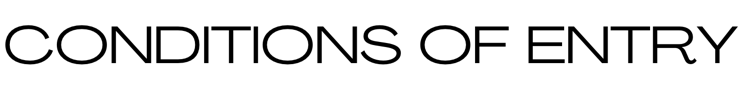 Eligibility	Open to writers residing in Aotearoa New Zealand aged eighteen years and over.Limit 1500 words. Entries over this limit will not be accepted.Submissions may be written in English or te reo Māori.Submissions must be in short story form and fit in the Adult or Young Adult categories.Work must be original, previously unpublished fiction and not under consideration for publication.Stories must not have been previously placed (i.e. winning or commended) in another competition. Stories may not be entered into other competitions until after 30 June 2023.NZSA Top of the South Branch committee members are not eligible to enter.Submission and FeeEntries must meet the following format criteriaA4 documentDouble-spaced Times New Roman font, 12 pointPages must be numberedThe title is the heading on the first pageThe author’s name must not appear anywhere on the manuscript The file name must be the story titleSubmissions by email only. Send to: tetauihushortstory@gmail.comInclude both the entry form (below) and your story as attachments  If you enter more than one story, each story must be submitted in a separate email Entries should arrive no later than 5 pm 31st May 2023.By submitting an entry, the writer grants NZSA Top of the South Branch the non-exclusive rights to publish the work on the branch website if it is short-listed in this competition. Up to 10 entries in each language option will be short-listed. Entry fee is $20.00 per entry for those 26 years and over and $10 per entry for those 18-25 years. A written assessment is available for an additional $20 per entry.JudgingThe judge’s decision is final, and no correspondence will be entered into.Shortlisted entries will be announced on 30 June 2023 and published on www.topwriters.co.nz.  Thanks to our Gold sponsors, please support them.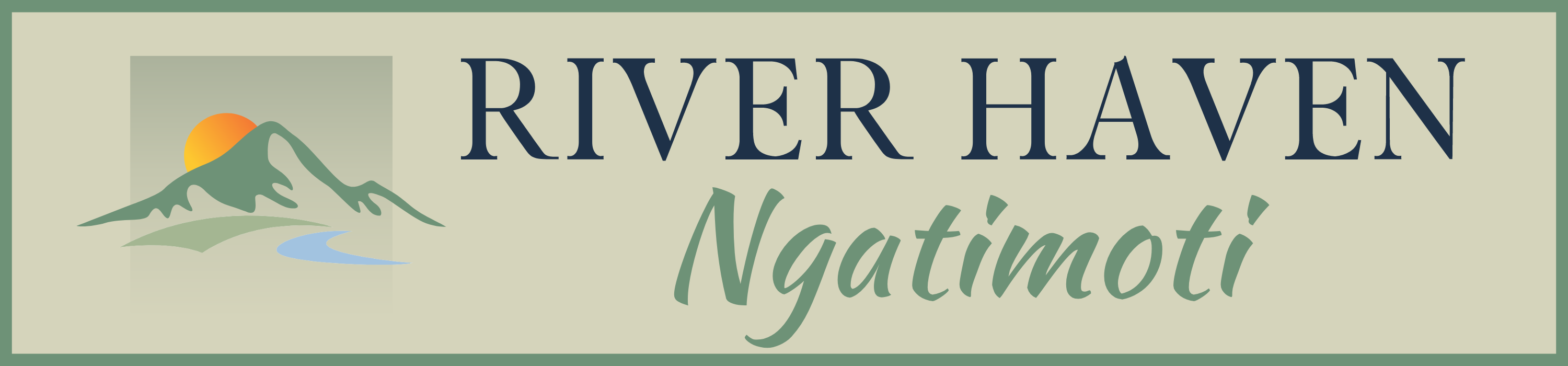 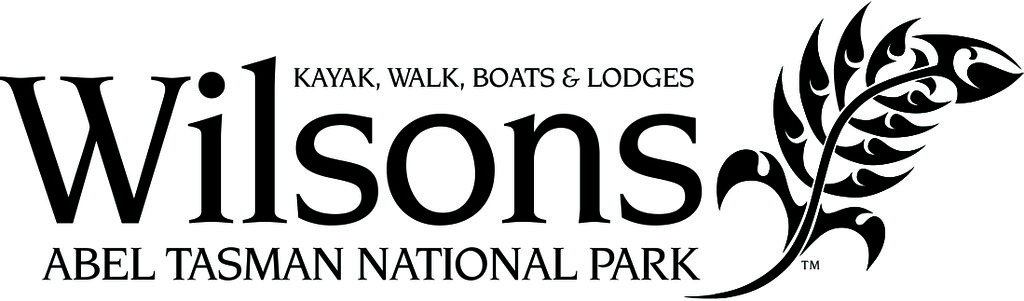 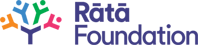 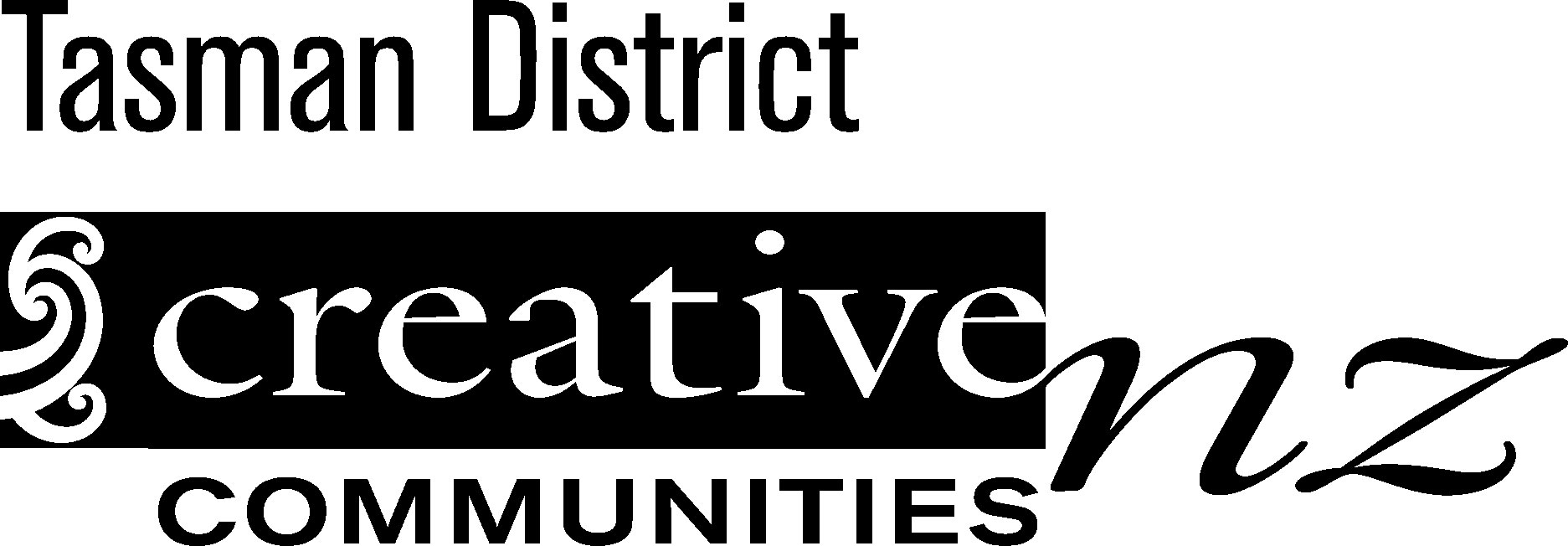 Te Tauihu Short Story Awards 2023 Entry FormPlease print clearlySubmit this form with your entry by 5 pm 31 May 2023. If you submit more than one story, please complete a separate entry form for each submission. Please put an X by the options you are choosing below:[   ]   $20 fee is payable for each submission for those 26 years and over[   ]   $10 fee is payable for each submission for those 18-25 years[   ]   $20 extra fee is payable for any submission requiring an assessment. [   ] I am paying electronically to NBS Bank, account number 03-1354-0544245-00[   ] I am paying in person at an NBS branch, into the account aboveFor either option, use your surname and ‘SSComp’ as references. Please email entries to: tetauihushortstory@gmail.com 	 For more information: www.topwriters.co.nz or email tosnzsa15@gmail.com 		Given NamePen Name(if applicable)Iwi(if applicable)Age Between 18-25 years26 years and overNZSA member?Yes  /  No  (NZSA membership is not required for entry)   Yes  /  No  (NZSA membership is not required for entry)   Physical AddressPhone NumberEmailStory Title and     Word Count